NATIONAL PARK SERVICE WILDLAND FIRE REPORT FORM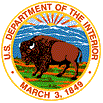 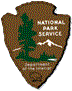       			EDITED – REGION: PARK: GRTEFIRE NAME: Twenty digitsFIRE NAME: Twenty digitsFIRE TYPE / PROTECTION TYPE: FIRE TYPE / PROTECTION TYPE: FIRE NUMBER: ####WY-GTP-      FIRE CODE: 4 digitsCAUSE CATEGORY:REIMBURSEABLE?:REIMBURSEABLE?:BURNING INDEX: N/ASTATE2 DIGITSOWNER1 DIGITVEGETATION1 DIGITACRES BURNEDTO .0 ACRESOWNER:    One digitCOMPLETE 1 OF 2 (L/L OR UTM)MAP DATUM:     D      M       SLATITUDE:                  :    :       OR 	UTM:   Zone    Easting  LONGITUDE:            :    :  			Northing  ORIGIN ACCURACYCOMPLETE 1 OF 2 (L/L OR UTM)MAP DATUM:     D      M       SLATITUDE:                  :    :       OR 	UTM:   Zone    Easting  LONGITUDE:            :    :  			Northing  Location MethodCOMPLETE 1 OF 2 (L/L OR UTM)MAP DATUM:     D      M       SLATITUDE:                  :    :       OR 	UTM:   Zone    Easting  LONGITUDE:            :    :  			Northing  DATEMMDDYYYYTIMEHHMMRESOURCE TYPETYPE AMOUNTACRESDISCOVERY/STARTINITIAL ATTACKCONTROL/COMPLETEDECLARED OUTCOST ACCOUNTING CODE:   org code-fire code-pwe  EKW3SUBMITTED BY (Signature)SUBMITTED BY (Signature)APPROVED BY (Signature)APPROVED BY (Signature)NAME        NAME        Chip CollinsChip CollinsTITLEDATE-m/d/yyTITLEFire Management OfficerDATE-m/d/yyRemarks:Please make sure you answer the following questions in your remarks: Where was the fire?  Include district and general geographic locationWhat were the general objectives for the burn?What NPS Resources worked on the fire and what were their roles from an IQCS standpoint?Who was the burn boss?What mutual aid was provided by non-NPS resources? 